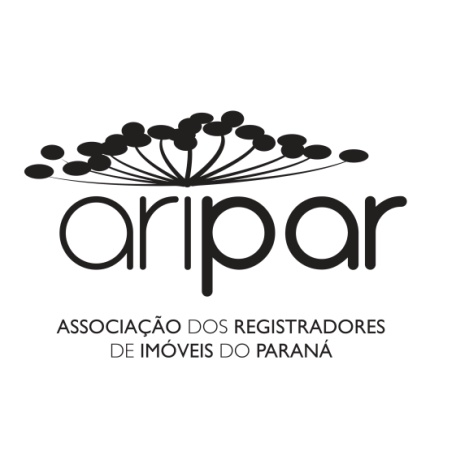 ARRESTO e SEQUESTROPRENOTAÇÃO: 					MATRÍCULA:Assinale com um “x” apenas se a resposta for POSITIVA( ) Há outros protocolos sobre o mesmo imóvel ( ) São conflitantes?( ) O imóvel pertence a esta Serventia?Quanto a qualificação, constam os requisitos abaixo?( )Foi apresentada a cópia do termo ou do auto de Arresto/Sequestro? Art. 844. NCPC( )Ou ainda, a Certidão de inteiro teor expedida pelo escrivão do feito? (CPC/1973).
( )No auto, termo ou certidão constam os dados abaixo relacionados? - Descrição do bem arrestado, com seus característicos. - Indicação do dia, mês, ano e lugar. - Identificação do executado, requerido ou réu. (Que deve coincidir com o titular da propriedade do imóvel em face da continuidade subjetiva) - Identificação do Exequente.( )Constou o valor da dívida/ação.( )O Arresto/Sequestro recaiu sobre a totalidade do imóvel ou sobre parte ideal, se for apenas parte, indicar o percentual.( )Foi confirmado o pagamento do FUNREJUS? É necessário atualizar da  dívida/ação?  - Se for o caso (ver art.555 do CN): o registro será efetuado independentemente de prévio recolhimento taxa devida ao FUNREJUS -  nesse caso enviar ofício ao Juízo da causa, para inclusão na conta geral do processo.

 - DO IMÓVEL:Declaro que preenchi o presente termo de qualificação registral após analisar o título e a matrícula, responsabilizando-me pelas informações inseridas. O presente termo será digitalizado e vinculado ao Protocolo ___________. Data: __/__/____ Assinatura: _______________Conferido por __________________. 
MODELO DE ATO A SER PRATICADOR-{NUMERO_ATO}/{NUMERO_MATRICULA} - (Prot. {PROTOCOLO} de {DATA_PROTOCOLO} - ARRESTO - Atendendo ao contido no ofício sob nº __________________ expedido em ___ de _______ de _____, recebido pelo Malote Digital em ____ de _____ de _____ (arquivado sob nº {PROTOCOLO}/{ANO_PROTOCOLO}), extraído dos autos sob nº _____________________ (RTSum - Ajuizada em __/__/____) ____________________________ pelo Juiz da _______________________, em que é autora ______________________ (CPF nº ______________) e réus _________________________ (CNPJ nº ____________________), procedo este registro para consignar que o imóvel desta matrícula de propriedade de _______________________, foi objeto de arresto para garantir o valor da execução em ditos autos, no total de R$________ (____________________________). (Emolumentos e Funrejus: a receber - solicitados através do ofício nº ______/___-emolumentos) -). cidade, ______ de ______ de _____. ______________________________, Oficial do Registro:( )Sobre o imóvel incide algum ônus impeditivo para registro do arresto/sequestro?- O usufruto é direito personalíssimo, motivo pelo qual não pode ser objeto de arresto. - Caso o arresto recaia sobre os direitos de um contrato de promessa de compra e venda o registro do referido contrato será obrigatório. - Imóveis gravados com hipoteca cedular não podem ser arrestados. - Imóveis gravados com alienação fiduciária podem ser arrestados, mas tem que constar expressamente que o arresto recai sobre os direitos expectativos de aquisição. - Imóveis gravados com cláusula de impenhorabilidade podem ser arrestados somente nos casos de:a) execuções de dívidas tributárias do respectivo imóvel; b) débitos com a Fazenda Pública e dos Institutos; e c) das dívidas condominiais. - Imóveis gravados como bem de família podem ser arrestados em decorrência de: a) dívidas com trabalhadores da própria residência; b) dívida de financiamento destinado à construção ou aquisição do respectivo imóvel; c) cobrança de impostos predial ou territorial, taxas e contribuições devidas em função do imóvel; d) execução de hipoteca oferecida como garantia real pelo casal ou entidade familiar; e) fiança concedida em contrato de locação; e f) dívidas condominiais. 